國家發展委員會 新聞稿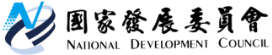 國家發展委員會通過「中華民國人口推估（2022年至2070年）」發布日期：111年8月22日發布單位：人力發展處為掌握我國未來人口變動趨勢，國家發展委員會每2年根據最新戶籍人口、出生、死亡，以及戶籍遷移等相關統計，辦理未來約50年人口推估，並於今（22）日委員會議提報「中華民國人口推估（2022年至2070年）」（以下簡稱本報告），以供各界及相關機關參考運用。本報告係假設新冠肺炎（COVID-19）疫情於今（2022）年下半年趨於平穩所進行之推估，惟由於未來疫情發展仍存不確定性，故未來近幾年的推估結果，可能會因疫情不同發展而產生較大差異，但未來長期的人口趨勢推估結果，仍可做為規劃相關政策之參考依據。整體而言，本報告推估結果與前次相比，老化程度稍有增加，惟差異不大，說明如下：第一，預估3年後（2025年）我國將進入超高齡社會（65歲以上人口占總人口比率超過20%），與前次推估時點相同。第二，預估2028年15至64歲工作年齡人口占總人口的比率開始低於三分之二，對經社發展有利的人口紅利消失，代表勞動力已不若以往充沛，社會的經濟負擔也相對較重，與前次推估時點相同。第三，2022年15-64歲工作年齡人口預估為1,630萬人，至2030年，工作年齡人口將降為1,507萬人，2070年將再降為776萬人，較2022年減少超過一半以上。此外，工作年齡人口結構將更趨高齡化，45-64歲中高齡者占工作年齡人口之比率將由2022年43.3%，提高至2070年48.8%，顯示未來我國工作年齡人口將近一半為中高齡者。第四，未來隨老年人口快速攀升，扶養比（幼年與老年人口占工作年齡人口比例）將由2022年42.2增加至2030年53.2。另，幼年與老年人口將於2060年開始超過工作年齡人口，扶養比逾100，較前次推估提前4年。行政團隊近年已由少子女化、高齡化與移民等三大面向積極推行相關政策，據內政部今（2022）年7月份戶口統計資料分析顯示，台灣7月人口因社會增加1萬1,051人高於自然增加之負7,265人，整體較6月增加3,786人，迎來睽違2年半的人口正成長，但未來仍須面對「超高齡社會來臨」及「人口紅利消失」等衝擊，並適時滾動檢討成效，說明如下：第一，在少子女化方面，持續投注更多資源，優化「我國少子女化對策計畫」，以落實「0至6歲國家一起養」政策，希冀提升國人生育意願，減緩人口老化速度。第二，在高齡化方面，已修訂完成「高齡社會白皮書」，並持續落實推動「長期照顧十年計畫2.0」、「中高齡者及高齡者就業促進法」等相關政策，以因應高齡社會下的整體需求。第三，在移民方面，強化「人口及移民政策」，期透過強化延攬外國專業人才、擴大吸引及留用僑外生、積極留用外國技術人力等多元移民管道，吸引更多外國優秀人才投入國內產業發展，補足人力缺口。有關「中華民國人口推估（2022年至2070年）」報告及相關圖表數據，可至本會「人口推估查詢系統」網站查詢下載（網址： https://pop-proj.ndc.gov.tw/）。本案聯絡人：人力發展處林處長至美、02-2316-5300#5379樓專門委員玉梅、02-2316-5300#5388